UNIVERSITÀ DEGLI STUDI DI TRIESTEQuestionario di consultazione delle organizzazioni rappresentative della produzione e delle professioniSUA-CdS Sezione QUALITÀSezione A “Obiettivi della Formazione”Quadro A1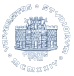 Questionario per la consultazione degli enti, delle aziende e delle organizzazioni (aziende, enti,…) rappresentative della produzione di beni e servizi, delle professioni in merito alla proposta formativa del Corso di StudioPer poter disporre di informazioni che consentano di progettare una proposta formativa coerente con le esigenze della società e del mondo produttivo, desideriamo sottoporle alcuni quesiti. A tal fine troverà in allegato le informazioni relative alle figure professionali che il corso di studio intende formare e alle conoscenze e competenze che il corso di studi si propone di far acquisire allo studente.ORGANIZZAZIONE CONSULTATA1 - DENOMINAZIONE DEL CORSO2 - FIGURE PROFESSIONALI3 - RISULTATI DI APPRENDIMENTO ATTESIALLEGATO – PROGETTO DI CORSO DI STUDIODenominazione:Obiettivi formativi specifici del corso:Sbocchi occupazionali e professionali previsti per i laureati (una tabella per ogni figura professionale con le informazioni inserite nei QUADRI A2.a e A2.b della scheda SUA-CdS)Quadro delle attività formative (bozza del piano di studi tipo):Risultati di apprendimento attesi (una tabella per ognuna delle aree di apprendimento, come inserite nel QUADRO A4.b della scheda SUA-CdS)Risultati di apprendimento attesi (una tabella per ognuna delle aree di apprendimento, come inserite nel QUADRO A4.b della scheda SUA-CdS)Risultati di apprendimento attesi (una tabella per ognuna delle aree di apprendimento, come inserite nel QUADRO A4.b della scheda SUA-CdS)Risultati di apprendimento attesi (una tabella per ognuna delle aree di apprendimento, come inserite nel QUADRO A4.b della scheda SUA-CdS)Risultati di apprendimento attesi (una tabella per ognuna delle aree di apprendimento, come inserite nel QUADRO A4.b della scheda SUA-CdS)Risultati di apprendimento attesi (una tabella per ognuna delle aree di apprendimento, come inserite nel QUADRO A4.b della scheda SUA-CdS)Anno accademico2020/21Tipo CorsoLaurea TriennaleNome Corso di StudioScienze Internazionali e DiplomaticheClasseL-36 - Scienze politiche e delle relazioni internazionaliSede didatticaGorizia In convenzione conDipartimentoScienze Politiche e SocialiDenominazioneHelvetas Swiss IntercooperationSedeSvizzera (intervista in Burkina Faso)Ruolo dell’intervistato all’interno Organizzazione (azienda, ente,…)Responsabile comunicazione per l’Africa OccidentaleData della compilazione04/07/2020DecisamenteSÌPiù SÌche NOPiù NOche SÌDecisamenteNO1.1 Ritiene che la denominazione del corso comunichi in modo chiaro le finalità del corso di studio?1.1 Ritiene che la denominazione del corso comunichi in modo chiaro le finalità del corso di studio?1.2 Osservazioni e/o suggerimenti2.1 Ritiene che le figure professionali che il corso si propone di formare siano rispondenti alle esigenze del settore/ambito professionale/produttivo?DecisamenteSÌPiù SÌche NOPiù NOche SÌDecisamenteNOEventuali osservazioni o proposteAmbasciatore, Dirigente o FunzionarioxRicoprire un ruolo di gestione all’interno di un’ONG richiede competenze anche in campo manageriale che non vedo nel piano di studiProgettista, ConsulentexLa competizione per finanziare progetti di sviluppo è molto forte. Sempre più si chiede a chi è chiamato a scrivere proposte di avere competenze interdisciplinari molto solide e un’ottima conoscenza delle caratteristiche che contraddistinguono i donatori. Non è sufficiente conoscere  i fondamenti della sociologia o dell’economia, e neppure del diritto per poter scrivere un progetto. Bisogna essere capaci di immaginare la teoria del cambiamento, la logica d’implementazione, il monitoraggio e la valutazione ecc. Allo stesso modo non basta conoscere come funzionano i bandi europei, ma anche come si lavora con le fondazioni, con il settore privato, ecc. Forse sarebbe utile già a questo livello degli studi offrire un’introduzione più concreta a cosa significa lavorare nella cooperazione allo sviluppo Responsabile internazionalizzazione aziendeJunior Officer INGOs/NGOsxNon mi pare che ci sia un’introduzione significativa alle tematiche della cooperazione allo sviluppoComunicazione internaxPer quanto la preparazione di base e le conoscenze in campo economico, giuridico e storico siano importanti, credo che questa funzione richieda competenze più specifiche di quanto emerge dal piano di studi2.2 Ritiene che le figure professionali che il corso si propone di formare siano rispondenti alle esigenze della sua Organizzazione (azienda, ente,…)?DecisamenteSÌPiù SÌche NOPiù NOche SÌDecisamenteNOEventuali osservazioni o proposteAmbasciatore, Dirigente o FunzionarioxProgettista, Consulente xResponsabile internazionalizzazione aziende Junior Officer INGOs/NGOsxComunicazione internax2.3 Ritiene che il ruolo e le attività/funzioni lavorative descritte per ciascuna figura professionale siano congruenti con le attività effettivamente svolte presso la sua Organizzazione (azienda, ente,…)?DecisamenteSÌPiù SÌche NOPiù NOche SÌDecisamenteNOEventuali osservazioni o proposteAmbasciatore, Dirigente o FunzionarioProgettista, ConsulenteResponsabile internazionalizzazione aziendeJunior Officer INGOs/NGOsComunicazione internaxNon esiste una specifica posizione per la comunicazione interna che è parte delle funzioni manageriali o di comunicazione2.4 Ritiene che il ruolo e le attività/funzioni lavorative descritte per ciascuna figura professionale siano esaustive? Se no, quali ritiene che andrebbero aggiunte (specificare nella colonna delle osservazioni)?DecisamenteSÌPiù SÌche NOPiù NOche SÌDecisamenteNOEventuali osservazioni o proposteAmbasciatore, Dirigente o FunzionarioSuggerirei una divisione più netta dei profili 1) carriera diplomatica/funzionari grandi organizzazioni 2) Internazionalizzazione aziende 3) Cooperazione allo sviluppoProgettista, ConsulenteResponsabile internazionalizzazione aziendeJunior Officer INGOs/NGOsComunicazione interna3.1 Ritiene che i risultati di apprendimento (in termini di conoscenze e capacità di applicarle) che il corso di studio si propone di raggiungere nelle diverse aree di apprendimento (gruppi di discipline) sono rispondenti alle competenze che il mondo produttivo richiede per le figure professionali previste?Conoscenza e comprensioneConoscenza e comprensioneCapacità di applicare conoscenza e comprensioneCapacità di applicare conoscenza e comprensioneEventuali osservazioni o proposte3.1 Ritiene che i risultati di apprendimento (in termini di conoscenze e capacità di applicarle) che il corso di studio si propone di raggiungere nelle diverse aree di apprendimento (gruppi di discipline) sono rispondenti alle competenze che il mondo produttivo richiede per le figure professionali previste?SINOSINOEventuali osservazioni o proposteFormazione specialisticaCompetenze specificheConoscenze interdisciplinarixTrattandosi di una laurea triennale è giusto che si dia spazio ai “fondamentali” tuttavia ritengo che sarebbe utile porre l’accento su altre competenze: capacità di comprendere e operare le sfide del multiculturalismo, delle migrazioni, del cambiamento climatico ecc.Lingue straniereScienze internazionali e diplomaticheIl corso di laurea in Scienze Internazionali e Diplomatiche si propone di offrire ai laureati conoscenze e competenze finalizzate all'analisi e alla gestione dei fenomeni politici, sociali ed economici prevalentemente nella loro dimensione internazionale. A tale scopo, il corso di laurea si struttura in attività formative, sia frontali che tutoriali, che hanno, in primo luogo, lo scopo di fornire una preparazione fondamentale nei campi disciplinari tradizionalmente parte della facoltà di scienze politiche (giuridico, economico, politologico, storico-internazionale), in secondo luogo, quello di approfondire i temi internazionali più rilevanti, quali l'analisi politologica internazionale, la storia delle relazioni internazionali, l'economia internazionale, la politica europea, i sistemi politici comparati.Il profilo professionale che si intende formare:Operatore di media qualificazione nella realtà lavorativa privata o pubblica, prevalentemente internazionaleFunzione in un contesto di lavoro:Il laureato triennale può rivestire ruoli di supporto nell’ambito delle carriere internazionali, del settore pubblico o privatoCompetenze associate alla funzione:Quelli desumibili dai settori di studio affrontati, sviluppati a seconda dell’ambito lavorativo di destinazioneSbocchi occupazionali:Nell'attuale situazione del mercato del lavoro, una preparazione culturale e professionale di tipo internazionale apre delle possibilità non solo nei tradizionali sbocchi per tali competenze - carriera diplomatica, organizzazioni comunitarie, organizzazioni internazionali - ma anche in altri contesti. Tra questi, gli enti locali, che dovranno sviluppare sempre maggiori capacità di interazione con le organizzazioni comunitarie e transfrontaliere; le aziende anche piccole: risulta noto a tutti come lo sviluppo industriale italiano basato sui distretti industriali risulti fortemente orientato alle esportazioni; il mondo dei servizi, sempre più orientato a una clientela non nazionale in senso specifico; il terzo settore, che deve fronteggiare sempre di più un'utenza multiculturale.
Una preparazione culturalmente e professionalmente specifica in campo internazionale diviene così fondamentale a tutti i livelli ed anche in ambito localeVEDI FILE ALLEGATOArea ….:AREA SOCIOLOGICAConoscenza e comprensioneIl laureato sarà in grado di comprendere e conoscere metodo e nozioni sociologiche di base, sviluppando una certa capacità funzionale all'approccio di temi salienti delle relazioni internazionali (migrazioni, integrazione sociale, dialogo religioso, dialogo culturale, partecipazione a organizzazioni internazionali di enti composti da individui e da altre organizzazioni). Tale comprensione sarà acquisita tramite lezioni frontali, simulazioni di casi pratici e report di indagine sociologica.Capacità di applicare conoscenza e comprensione Il laureato sarà in grado di utilizzare le conoscenze sociologiche, acquisite tramite lezioni ed esercitazioni pratiche, quale strumento di approccio cognitivo a tematiche specifiche, anche nei confronti del complesso dialogo con realtà culturali e istituzionali profondamente diverseLe conoscenze e capacità sono conseguite e verificate nelle seguenti attività formative:SOCIOLOGIAArea ….:AREA ECONOMICAConoscenza e comprensioneIl laureato avrà acquisito le nozioni di base in ordine alle regole di funzionamento dei mercati economico-finanziari internazionali. Inoltre avrà conoscenza del ruolo delle principali istituzioni finanziarie internazionali ed europee rilevanti nelle relazioni internazionali.Capacità di applicare conoscenza e comprensione Il laureato sarà in grado di operare in ambito professionale economico, pubblico o privato. Avendo acquisito capacita di comprensione del ruolo svolto dalle principali organizzazioni internazionali tramite lezioni frontali e analisi di casi pratici, nonché preparazione di dossier e reports, potrà essere inserito nell'attività di tali organizzazioni a livello amministrativo. Inoltre avrà acquisito le nozioni di base utili ad approfondire il percorso formativo rivolto ad un miglior inserimento professionale.Le conoscenze e capacità sono conseguite e verificate nelle seguenti attività formative:ECONOMIA INTERNAZIONALEMACROECONOMIAMICROECONOMIAArea ….:AREA GIURIDICAConoscenza e comprensioneIl laureato avrà acquisito conoscenze giuridiche di base, anche in termini metodologici. Tramite lo studio delle nozioni di base e del sistema delle fonti del Diritto pubblico generale, sarà infatti possibile acquisire gli strumenti metodologici atti a confrontare ordinamenti giuridici differenti (propri del diritto pubblico comparato) nonchè comprendere le regole poste dal diritto internazionale a disciplinare la vita di relazione internazionale, le istituzioni internazionali, e l'Unione europea, cui è rivolto lo specifico insegnamento di Diritto dell'Unione europea.Capacità di applicare conoscenza e comprensione Il laureato potrà applicare le conoscenze acquisite nell'ambito del corso, tramite didattica frontale, esercitazioni, redazione di reports e dossier concernenti casi pratici, inserendosi delle strutture burocratico-amministrative statali che si occupano di questioni politiche ed economiche internazionali (ministeri, ambasciate, consolati, organi di rilievo costituzionale, organi di organizzazioni internazionali, enti locali), redigendo rapporti istruttori, assistendo mediatori internazionali. Il laureato avrà inoltre acquisito le nozioni di base che gli consentiranno di specializzare la propria formazione in vista di un miglior inserimento professionale.Le conoscenze e capacità sono conseguite e verificate nelle seguenti attività formative:DIRITTO DELL'UNIONE EUROPEADIRITTO INTERNAZIONALE PUBBLICODIRITTO PUBBLICO COMPARATODIRITTO PUBBLICO GENERALEArea ….:AREA STORICO-GEOGRAFICAConoscenza e comprensioneIl laureato acquisisce metodo e capacita di comprensione delle dinamiche socio-economiche e culturali, che hanno determinato le vicende della storia contemporanea, con particolare riferimento al ruolo dei paesi dell'Europa orientale, dell’Africa e dell’Asia nel contesto geopolitico, nonché ai fenomeni migratori, anche in connessione ai temi salienti delle relazioni internazionali.Capacità di applicare conoscenza e comprensione Il laureato sarà in possesso di un bagaglio di conoscenze storico-geografiche, che valgono a costituire una solida base su cui, tramite lezioni frontali, esercitazioni, ed analisi di casi pratici, è possibile costruire l'analisi dei processi delle relazioni internazionali, sia nei rapporti con i paesi dell'Europa orientale sia nei rapporti con Asia e Africa, tenuto conto dell'eterogeneità delle dimensioni sociali, politiche, ambientali e fisiche di tali Paesi.Le conoscenze e capacità sono conseguite e verificate nelle seguenti attività formative:GEOGRAFIA POLITICA ED ECONOMICASTORIA CONTEMPORANEASTORIA DELL'EUROPA ORIENTALESTORIA DELLE RELAZIONI INTERNAZIONALISTORIA E ISTITUZIONI DEI PAESI AFROASIATICIArea ….:AREA POLITOLOGICAConoscenza e comprensioneIl laureato avrà acquisito conoscenze, anche di tipo pratico, collegabili a un suo futuro professionale prioritariamente legato al mondo delle relazioni internazionali, intese alla comprensione dei meccanismi e delle principali dinamiche del "decision making", dei processi di democratizzazione, con particolare riferimento alle istituzioni, alle arene e agli attori della governance globale.Capacità di applicare conoscenza e comprensione Il laureato, tramite il bagaglio cognitivo acquisito, sarà in grado di gestire un'analisi critica, ragionevolmente fondata, degli scenari politici attuali. Tramite le nozioni acquisite tramite lezioni frontali e analisi di casi pratici, il laureato è in grado di coadiuvare la formulazione di analisi sullo sviluppo dei sistemi politici internazionali, partecipare alla redazione di dossier sulle aree di crisi.Le conoscenze e capacità sono conseguite e verificate nelle seguenti attività formative:RELAZIONI INTERNAZIONALISCIENZA DELLA POLITICAArea ….:AREA LINGUISTICAConoscenza e comprensioneIl laureato acquisisce una solida conoscenza delle lingue fondamentali nelle relazioni internazionali: inglese e francese.
Tramite lezioni frontali, lettorati, seminari, esercitazioni ed eventi organizzati nell'ambito dei corsi di inglese e francese, il laureato acquisisce mediamente un buon livello linguistico (B1/B2), con alcuni casi eccellenti (C1/C2), che può praticamente spendere nelle relazioni internazionali.Capacità di applicare conoscenza e comprensione Il laureato sarà in grado di operare, con buona disinvoltura, in entrambe le lingue (inglese e francese), a livello di espressione orale e scritta. Tramite le conoscenze acquisite tramite lezioni, esercitazioni, lettorati e seminari, il laureato sarà in grado di scrivere brevi reports, lettere, curriculum vitae, papers, in lingua straniera, nonché di partecipare attivamente e passivamente a seminari concernenti i temi salienti delle relazioni internazionali.Le conoscenze e capacità sono conseguite e verificate nelle seguenti attività formative:LINGUA ARABA ILINGUA FRANCESE ILINGUA FRANCESE IILINGUA INGLESE ILINGUA INGLESE IILINGUA SPAGNOLA ILINGUA TEDESCA I